Names: _____________________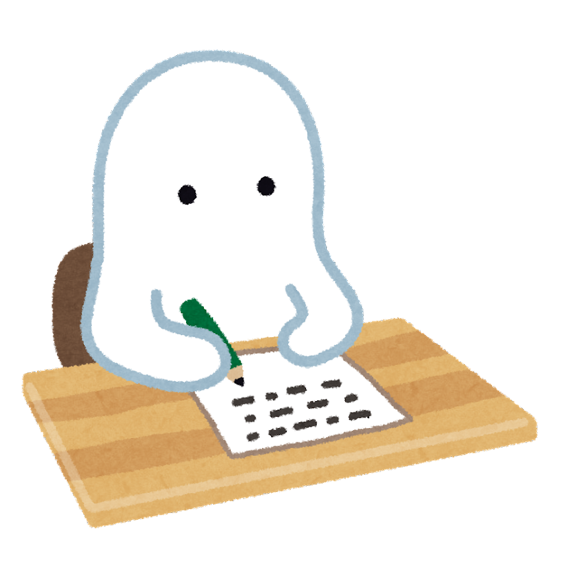 Screenwriters – A Ghost StoryCharacters: John (M)Melissa (F)Ghost (?) Scene: In a Haunted House. Thunder outside. John: (Loud) Darn! That thunder is _____________________________. Melissa: John, shut up. There’s something ________________________________ here. I’m ___________________________________ (that) _____________________________. There is a loud __________________________ from upstairs. Both people look up. Melissa: (Quietly) What was that? John. I’m ________________(that)_________________________________________. Melissa: Me too. John turns around and screams, then starts to run. John: (Scared): It’s a ghost! ________________________________! Ghost: (Scary)  I’m _______________________________ that ____________________!Melissa: (Screams) It’s right! Run away! ____________________________________________!John and Melissa _____________________________________________________. John, and Melissa: We’re_____________________ ______________________ that _______________________________________________________________________.[END]